                  КАРАР                                                         ПОСТАНОВЛЕНИЕОб отмене Административного регламента предоставления муниципальной услуги «Предоставление земельных участков, находящихся в муниципальной собственности муниципального образования или государственная собственность на которые не разграничена, гражданам для индивидуального жилищного строительства, ведения личного подсобного хозяйства в границах населенного пункта, садоводства, гражданам и крестьянским (фермерским) хозяйствам для осуществления крестьянским (фермерским) хозяйством его деятельности» в сельском поселении Баймурзинский сельсовет муниципального района Мишкинский район Республики Башкортостан Во исполнение Протеста прокурора Мишкинского района от 27.02.2023 г. № 7/3-04-2023/Прдп137-23-20800057 на отдельные положения Административного регламента предоставления муниципальной услуги «Предоставление земельных участков, находящихся в муниципальной собственности муниципального образования или государственная собственность на которые не разграничена, гражданам для индивидуального жилищного строительства, ведения личного подсобного хозяйства в границах населенного пункта, садоводства, гражданам и крестьянским (фермерским) хозяйствам для осуществления крестьянским (фермерским) хозяйством его деятельности» и в целях приведения в соответствие с законодательством, Администрация сельского поселения Баймурзинский сельсовет муниципального района Мишкинский район Республики Башкортостан постановляет:2. Административный регламент предоставления муниципальной услуги «Предоставление земельных участков, находящихся в муниципальной собственности муниципального образования или государственная собственность на которые не разграничена, гражданам для индивидуального жилищного строительства, ведения личного подсобного хозяйства в границах населенного пункта, садоводства, гражданам и крестьянским (фермерским) хозяйствам для осуществления крестьянским (фермерским) хозяйством его деятельности», утвержденный Постановлением главы сельского поселения Баймурзинский сельсовет № 49 от 13.07.2019 года отменить, как противоречащее действующему законодательству.	3. Обнародовать настоящее постановление на информационном стенде Администрации сельского поселения Баймурзинский сельсовет по адресу:   д. Баймурзино, ул. Мичурина, зд. 10 и разместить на официальном сайте Администрации сельского поселения Баймурзинский сельсовет муниципального района Мишкинский район Республики Башкортостан https://baimurs.mishkan.ru/.Контроль исполнения настоящего постановления оставляю за собой.          Глава сельского поселения                                   А. М. Ильтубаев                                  Башкортостан Республикаһының Мишкэ районы муниципаль районының Баймырза  ауыл советыАуыл биләмәһе  Хакимиәте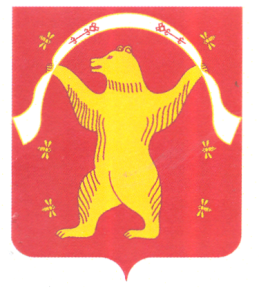 Администрация сельского поселения Баймурзинский сельсовет муниципального района Мишкинский районРеспублики Башкортостан            07 март 2023 й.№ 20                07 марта 2023 г.